Grand Challenge InitiativeM/LT ProjectWhite Paper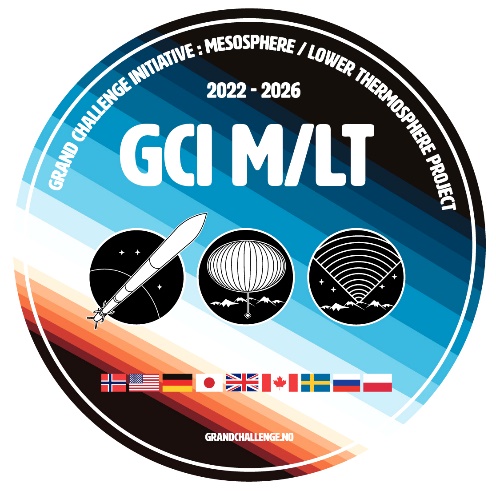 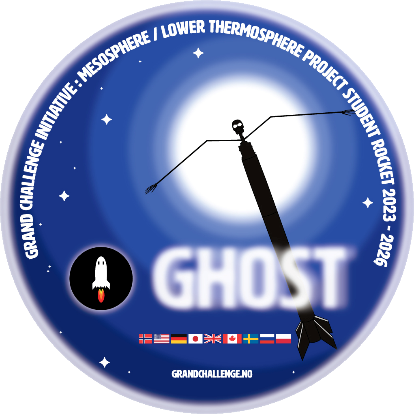 ContentsBackgroundThe Grand Challenge Initiative CUSP (2018-2021)The Grand Challenge Initiative (GCI) CUSP is a large-scale international collaboration effort targeting advancement in specific, fundamental issues in space and earth science. The GCI Cusp concept was conceived and developed between 2012 and 2017 by Andøya Space Center (ASC), University of Oslo and NASA.  The work culminated in the first GCI project – “GCI Cusp” – to determine the multi-scale physics of heating and charged particle precipitation in the ionosphere specific to the geomagnetic coupling to the solar wind in the cusp region. The GCI Cusp Project is designed to dramatically advance the common understanding of cusp region space physics through coordinated experimental and theoretical research using ground-based instruments, modeling, sounding rocket investigations, and satellite-based instruments. International student participation through space plasma model development and a dedicated student rocket (G-CHASER) is an essential aspect of the GCI concept. Strategic use of public outreach, particularly via the tools of social media, is also a vital component of the GCI Cusp Project. The core of the GCI Cusp Project is 9 sounding rocket missions, independently conceived and developed through the respective space exploration agencies of the US, Norway and Japan. The rockets are launched in conjunction with observations of the cusp from an aggregate of state-of-the-art ground-based scientific instrumentation, including incoherent and coherent backscatter radars, all-sky cameras, meridian scanning photometers, magnetometers, and other instruments, which will operate continuously throughout the launch window. The formulation (and topic) of this initial GCI project followed the recognition of the tremendous increase in scientific return available from coordination of these independently initiated missions. Additional sounding rocket missions from these agencies as well as other national agencies are under consideration to complement the current project and expand further the scale of international collaboration. Until Dec 2019, 9 out of the 12 GCI Cusp rockets have been launched successfully from Andøya Space Center and SvalRak (ASC launch site at Ny-Ålesund, Svalbard).Why Grand Challenge Initiative – M/LT (2022-2026)?In the past there have been various activities at several institutes to study the middle atmosphere (more precisely the mesosphere and lower thermosphere, MLT) with sounding rockets. There have been some coordinated efforts to study dynamical processes (e. g., gravity waves) by a combination of sounding rockets and ground-based instrumentation.Examples: NASA Mountain Waves Ascending VErtically (MacWAVE), and NASA Mesosphere-Lower Thermosphere Turbulence Experiment (M-TEX), DLR-Space Agency-funded WADIS: Wave propagation and dissipation in the middle atmosphere.However, in most cases these programs involved a limited group of scientists. Obviously, in situ measurements are commonly accompanied by appropriate ground-based observations by, e. g., lidars and radars. However, there has so far not been any attempt to combine airborne remote sensing of the middle atmosphere with rocket borne in-situ measurements. Since airborne platforms have recently been established as a powerful means to study the middle atmosphere and lower thermosphere (e.g., NSF DEEPWAVE, and German GW-LCYCLE and SOUTHTRAC-projects), the combination of both approaches appears as a logical next step.A coordinated effort for scientific application of all (or at least of several of the) available established research platforms for investigating the middle atmosphere and lower atmosphere, including (and spearheaded by) sounding rockets, is timely, because all of them have now matured to a state that synergistic use of them promises a large step forward. For all these platforms, an impressive suite of new instrumental techniques has been developed in recent years (see below). Furthermore, recent theoretical and modeling developments allow us to study dynamical processes on a large range of scales, including the potential impact of small-scale processes on global scales, an ability that appeared inconceivable over many years in the pastThe aim of this white paper is to coordinate future activities to study the physics and chemistry of the MLT, on an international level with special emphasis on 4D nature of atmospheric dynamics (from large to very small scales; including , Gravity Wave generation, propagation and dissipation as well as its interaction with and forcing of the mean flow) and on composition (ions, neutrals, and aerosols), at low, middle and high latitudes (research interests determines latitude). The overall strategic aim of GCI-M/LT is to expand and coordinate our science aims regarding the Middle Atmosphere-Lower Thermosphere for the next decade. It is an open initiative, e. g. interested groups or scientists are invited to join, provided their science topic is related to the overall aims of GCI M/LT highlighted below.GCI M/LT Science Topics Impressive science results regarding the dynamical, thermal and compositional structure of the MA (middle atmosphere) have been achieved over the past decades and have led to a more detailed understanding of several physical and chemical processes in the MLT region, as well as concerning the coupling mechanisms to below and above. In particular, it has been understood, that small-scale dynamical processes like gravity waves (GW), their propagation in such complicated environment as the Earth’s atmosphere resulting in numerous types of interactions, is the most uncertain part of our current understanding of this system. At the same time, it is clear that small-scale dynamics is ultimately connected to larger scale processes and plays a crucial role in the dynamics of the entire atmospheric system. Our knowledge of small-scale dynamics is far from being complete and the main reason for that is lack of empirical data which, in turn, is mainly due to the complexity of experimental investigation of the MA and technical limitations.  Previous campaigns and projects concentrated on regional processes within a rather limited range of spatial scales (local observations; profiles at one location etc.). In order to address the most urgent open science questions a broader view on the dynamical processes covering multiple scales is required which includes the transition from large to very small scales.A compelling example underlining the need for a multi-scale approach to foster progress in MLT science is the vertical coupling of the atmospheric layers where large scale dynamical processes (such as baroclinic instability; scale O (10.000km)) are the ultimate source for the excitation of small-scale gravity waves. These gravity waves then propagate upwards, undergo a series of complex physical processes such as horizontal refraction, reflection, tunneling, excitation of secondary waves etc. until they dissipate (spatial scale O(10m)) und ultimately deposit their momentum at vast distances from their origin and thereby drive the global circulation in the upper mesosphere (spatial scale O (10.000km)). Importantly, the processes sketched above not only affect the dynamical and thermal structure of the whole middle atmosphere, they also directly affect the distribution of important species like ozone, water vapor and others by corresponding large-scale advection, but also mixing processes involving both gravity wave and turbulent scales.Sounding rockets are the backbone of significant progress in MLT science by conducting measurements of physical quantities which cannot be measured by any other means and can reach a resolution that is also not possible otherwise. This includes, but is not limited to GW, turbulence, their effect on trace constituents including aerosols or dust particles, ionospheric plasma structures due to waves and instabilities, and chemical processes. Also, we still have very limited knowledge on non-LTE (local thermodynamically equilibrium) processes in the MLT and the role they play in the energy budget of that atmospheric region.By utilizing modern high-resolution measurement techniques sounding rockets can yield very detailed picture of a phenomenon under investigation. On the other hand, rocket measurements are very localized. Therefore, it is obvious that to investigate atmospheric phenomena at different scales in situ measurements must be closely coordinated with simultaneous ground based (radars, lidars, airglow, etc.), air-borne (Haloe, Geophysica, etc.), and satellite (MATS, AWE, etc.) borne observations.New observational techniques have recently been (or are currently) developed which allow unprecedented coverage of multiscale processes from Rossby waves to turbulence. This concerns e. g. in-situ (sounding rockets, balloons) as well as ground-based (lidar, radar), air-borne, and satellite techniques.These new techniques and the related expertise are developed at various institutes. Some examples of new instrumental capabilities which have recently been developed or will be available soon are as follows:Sounding rockets: multi-probes measure several vertical profiles with ultra-high resolution simultaneously. Examples: TURB3D, chemical releases, re-establishment of rocket borne mass spectrometry.New sounding rocket motor developments will allow to sound a certain height range within the MA horizontally (Huber-Craft, DLR-Space Operations, Oberpfaffenhofen) or by utilizing the Nucleus Neo hybrid rocket motor currently under development at the Norwegian company NAMMO. The first Nucleus motor was launched into space from Andøya Space Center in September 2018 to an altitude of 107.4 km with a payload weight of 72 kg. The Nucleus Neo will be an improved version with better capacity and TWC. Student rockets such as GHOST or the Vesna rocket from the University of Sheffield which is now under development in collaboration with Hallam University (Sheffield) and Kingston University (all UK) will also provide more launch opportunities for probing M/LT region. The University of Sheffield currently hold the national UK open altitude record* (established in 2019 during SunrIde Sheffield team during participation in Space Port America Cup) with the upcoming Vesna rocket aiming to reach 50km by 2022 and the Karman line by 2023.
* References:http://www.ukra.org.uk/node/80?fbclid=IwAR34OUcTdA2Kvrg2qYhvoX0s73hAOxTE8rLygrtjw0oCDJQKqOGgiqhf4m0http://ukra.org.uk/records/openalt?fbclid=IwAR0GmBlAa0BNoMJmJ9dTWzG9jjJ8D7IERJW79Akh-xTqcV15beeuXBrf77kGround-based techniques such as lidar and radar were so far limited to local observations (mostly in a single column) but sophisticated recent developments promise to cover much larger regional scales of several hundred kilometers quasi-simultaneously. Examples: MMARIA, VAHCOLI, temperature mapper.These upcoming capabilities shall be combined with comprehensive and established techniques such as MAARSY and RMR-Lidars.Recently, also research aircraft have been established as powerful platforms for remote sensing of the whole atmosphere from flight level (typically at ~10 km) to the lower thermosphere. Examples are the very successful NSF-led DEEPWAVE campaign in New Zealand (Fritts et al., 2016), the sequence of German GW-LCYCLE campaigns in the Arctic (e.g., Wagner et al., 2017), and the only recently completed SOUTHTRAC campaign at the Southern tip of South America (https://www.pa.op.dlr.de/southtrac/). During all these aircraft campaigns remote sensing instruments (lidars, airglow imagers) for probing the atmospheric column up to 100 km altitude were applied and combined with ground-based measurements with lidars and radars as well as satellite borne remote sensing. Similarly, the last years have also seen the first successful balloon flight of a lidar that probed the thermal structure as well as aerosol and cloud content of the atmosphere from flight level to ~90 km altitude (Fritts et al., 2019). However, while these recent developments allow for unprecedented insight into horizontal scales of the MLT from a few kilometers to a few thousand kilometers at comparably high spatial resolution (km scale in the horizontal, ~50m in the vertical), these techniques still do not allow to access spatial scales at which dissipation of kinetic energy into heat occurs. Hence, the time for combination of these new experimental platforms with sounding rocket measurements is ripe! LITOS: for the first time ultra-high-resolution measurements of structures (turbulence) in the stratosphere.New sophisticated theoretical and modelling ... (DNS, KMCM, CTM, ...)These new and exciting capabilities are developed at several different institutes. Their application in a common science initiative therefore requires coordinated efforts.By combining these various research tools, we can advance our knowledge of Earth’s atmosphere system as well as in pure academic science related to e.g., turbulence and non-LTE processes. Some examples of the science questions that are to be addressed.Neutral dynamics:Forcing of waves by dynamical processes in the troposphere and their subsequent propagation and interaction with the ambient atmosphere until they reach the MLT or even beyond (e.g., generation of plasma bubbles in the F-region). Role of these processes on tropospheric climate. E.g., downward coupling of middle atmosphere perturbations during stratospheric warmings and their effect on regional (extreme) weather events.Transition from larger to smaller scales, wave-wave (GW, PW, tides), wave-mean flow, and wave-turbulence interactions and their impact on the atmospheric system.Different regimes of turbulence in highly variable atmospheric environment taking into account drastically changing stratification of density (temperature) and of the background flow (wind shear).Their impact on the atmospheric system, in particular role of different turbulence regimes in the energy budget of the MA (heating/cooling), horizontal and vertical mixing and transport, chemical processes (e.g., ion- and photo-chemistry), wave propagation and breakdown.Their interpretation in frame of turbulence science by addressing questions like horizontal and vertical mixing, transport and turbulent diffusion at different scales, energy cascade and scaling laws, relation between energy and scalar spectra for different constituents, wave propagation and breakdown in turbulent media.Propagation, breakdown, and its impact on the background of GW in highly variable atmospheric environment (both in space and time).Gravity wave activity and the development of sudden stratospheric warmings.Turbulent mixing at high altitudes and turbopause concept: Ar/N2 (BUGATTI mass spectrometer).Relationship between mean conditions and variability. E.g., observed winds are up to 150 m/s, whereas models imply mean of 20 m/s. How to separate (understand) role of different scales, since large- and small-scale processes cannot easily be separated because there are many non-linear effects such that the mean effect of the variations is not zero and, also the large-scale processes act as background for smaller scale processes.Why is the MLT practically permanently turbulent, as is suggested from observations of PMSE and PMWE? Role of secondary GW-generation in the MLT for coupling the lower atmosphere to the thermosphere. Does the generation of secondary gravity waves contribute to wave mixing?Many of these points can be addressed e.g., by simultaneous wind and turbulence measurements with TMA releases and in situ turbulence measurements by CONE (in the MLT) as well as by balloon-borne measurements by LITOS accompanied by in situ measurements of different scalar spectra and winds (in the stratosphere).
Mesospheric dust:Goals of mesospheric dust studies are to better understand the dust origin, evolution and interactions. Remote observations have advanced during the last decade and provide information on average size, composition and spatial distributions. Simulation models also provide information on average size and distribution. It is an open question to what extend properties vary locally. The role of dust in ice formation and dust growth is not clear as well as the formation of PMSE and the role of dust in the PMSE formation. Dust charging, the growth process and the potential role of dust in ice formation need to be approached by a combination of model calculations, remote observations and in-situ measurements including the laboratory study of collected samples. Because of the complexity of the different links simultaneous observations of ionospheric parameters is important.Plasma dynamics and coupling with neutral atmosphere:Which physical processes are involved and dominate in different regions of atmosphere (latitudinal and altitudinal dependences) and at which (different) scales?Role of neutral air turbulence in a weakly ionized collisionally dominated plasma (where coupling between neutrals and ions/electrons gets weaker and weaker).Effect of ionospheric plasma (including small-scale plasma processes) on the mean neutral state.Lightning/High Altitude DischargesImpact of particle precipitation on Ozone/NOx variabilityComposition and chemistry:Non-LTE is a key problem for interpretation of broadband infrared molecular emission radiometry widely used by satellites. Can easily be addressed by simultaneous in situ measurements of temperature and densities of O, CO2, and neutral air and corresponding emissions above ~60 km (vibrational vs kinetic temperatures issue)Trace gases (passive and active) e.g. atomic oxygen (e.g., deactivation of CO2).Ice and dust particles: their densities, formation mechanism, charging processes, and role of their charged fraction in formation/variability of the observable phenomena NLC, PMC, PMSE, and PMWE.Composition (both neutral and charged components).Metal layers: ion composition and chemistry. Coupling from/to above and belowTransport of NOx from lower thermosphere to stratosphere NOT correctly represented in models.What is the appropriate Eddy diffusion coefficient? Increase eddy diffusion, without destroying energy balance in models (is change of Prandtl number is a correct solution?).Does (and how) the efficiency of turbulent transport for constituents differs from the transport of heat?Does (and how) the efficiency of turbulent transport for constituents differs from the transport of heat?Oxygen airglow emissions, their precursor states, and their relationship to atomic oxygen, atmospheric density and temperature.OH airglow and its relations to the vertical distribution of atomic oygen and atomic hydrogen. OH airglow and energy transfer in OH high vibrational levels.Sodium nightglow mechanisms: the Na D doublet emission and its relationship to the vertical distribution of oxygen species.Interhemispheric Coupling:Global responses of the M/LT to sudden stratosperic warmings.Modes of intra- and inter-hemispheric coupling and their effect on the vertical structure of the summer / winter hemisphere.Interhemispheric coupling and effects on the vertical distribution of minor constituents and ionospheric parameters.Student Science:GCI-M/LT, and for that matter GCI-Cusp, requires scientists, engineers, and technicians to achieve the discoveries these campaigns set out to accomplish. Training new scientists, engineers, and technicians to enable future campaigns is a goal for GCI-M/LT campaign. Like GCI-Cusp, GCI-M/LT will have a science mission that will involve college and university students from partnering institutions and countries on dedicated sounding rocket flights for students. These students will have the opportunity to learn, collaborate, experience, contribute their own individual but similar science missions to the overall GCI-M/LT campaign.One of the main student missions is called GHOST, which stands for “Grand Challenge Initiative: M/LT Student Rocket” and will be based on the successful student mission for GCI CUSP called G-CHASER. Over 100 students from seven teams from Norway, Japan, and the USA participated in the G-CHASER program the culminated in a launch from Andøya Space Center (ASC) in Norway on January 13, 2019. Each student team developed their own science mission complimentary the overall GCI-Cusp campaign over a period of 18 months. Each experiment was designed, built, and tested to a set of specific requirements defined in the G-CHASER User’s Guide.All experiments were verified at NASA’s Wallops Flight Facility in August 2018 and re-verified at ASC in January 2019. G-CHASER flew on a Terrier Improved Malemute with telemetry and power for the experiments.  Both GHOST and G-CHASER are based on the Colorado Space Grant Consortium’s RockSat-C and RockSat-X programs which have launched 20 student sounding rockets at WFF since 2008 engaging over 12,000 students and faculty over 200 experiments.GHOST will target a launch window in the summer of 2023 with student teams starting in December 2021. Which instruments will eventually fly with GHOST will be determined by the scientific goal of each participating university. Locating and selecting those universities and the actual students is a process that will start around 2021.Another student group is the Sheffield Space Initiative (SSI)* at the University of Sheffield. Founded in 2017 following their participation as project SunbYte in the high-altitude balloon portion of the German-Swedish REXUS/BEXUS programme, the SSI has grown to over 120 active students across six projects spanning balloons, rockets, satellites and exploration vehicles in land, air and sea. The rocket team (“SunrIde”) has several achievements, notably being the first UK team to ever participate in Spaceport America Cup in 2018 with rocket “Amy” whilst winning the James Barrowman award for most accurate altitude (within 99.83% of target). The following year they broke the 20-year-old national UK open altitude record** with rocket “Helen”.For GCI M/LT, the University of Sheffield propose to share the payload compartment of their latest rocket “Vesna” with other GCI M/LT participants. Students from the satellite division of the SSI (Sheffield University Nova Satellite [SunSat]) will help to integrate instruments with the rocket, ensure compatibility and validate its performance within the rocket profile/envelope. This will be achieved in collaboration Kingston University to co-develop the hybrid propulsion engine and Hallam University (working on development of liquid engine). It is envisioned that the rocket will launch at one of the new UK Spaceports (e.g. Shetland Space Centre).References:* http://ssi.group.shef.ac.uk/
http://eprints.whiterose.ac.uk/160233/
**http://www.ukra.org.uk/node/80?fbclid=IwAR34OUcTdA2Kvrg2qYhvoX0s73hAOxTE8rLygrtjw0oCDJQKqOGgiqhf4m0

http://ukra.org.uk/records/openalt?fbclid=IwAR0GmBlAa0BNoMJmJ9dTWzG9jjJ8D7IERJW79Akh-xTqcV15beeuXBrf77kApart of these dedicated student activities, every scientific project involves PhD work of several students.Technologies, platforms and observatoriesTechnology:
4D space-time In Situ: e.g., 4 CubeSat and Turb3D daughters with GPS transmitters and telemetry to groundHigh Altitude Parachutes released from rocketsChemical ReleaseMaynard SphereBobsAmpulesMiniature Instruments - Ion Neutral Mass Spectrometer, ESAsNew sensors for high resolution measurements of concentration of trace gases (e.g., FIPEX, PHLUX)Re-establishment of rocket borne mass spectrometryLidars and airglow imagers on rockets, balloons, and aircraftAirglow wind imaging using field widened Michelson interferometers.VAHCOLI: 3D wind and temperature measurements with Doppler lidar. Meteor RadarsChaffFalling Sphere, active Falling SpherePhotometry (NLC, airglow and aurora) from sounding rockets and H resonance fluorescence on sounding rocketsElectric Field ProbeElectron/Ion Energy AnalyzerLangmuir ProbeImpedance ProbePlasma Wave ReceiverAirglow imagerMAGIC rocket borne meteoric smoke particle samplerPlatforms:RocketsNAMMO Nucleus Neo hybrid rocket motor. Nucleus (not Neo which is currently under development) flew from Andøya Space Center in September 2018 to 107.4 km altitude, carrying 72 kg payload.ILR-33 AMBER rocket with a hybrid motor is being developed in Poland, and it is designed to fly to apogees of 100km with 10kg of experiments.The novel DART rocket system developed by T-Minus Engineering from the Netherlands provides a low-cost and easy to implement platform for performing multiple simple soundings in quick succession to M/LT altitudes, to supplement main experiments with basic environmental data.Vesna rocket with hybrid motor (under development by Kingston University, UK). Vesna will carry 3U payload and aims to reach 50km by 2022 and the Karman line by 2023.Ground-based instrumentsBalloonsAircraftSatellitesUAV (perhaps for thunderstorm studies)Drones (for tropospheric studies)Ground based instrumentation:Andøya Space Center (ASC)IAP radars: MARSSY – SKYiMET – Saura MF – MMARIAIAP, ASC and UiT lidars: ALOMAR Observatory RMR-lidar, Resonance-lidars (Fe, Na), Tropo-lidar, Ozone-lidar, MOM-lidarAIRIS digital imaging riometerIAP VAHCOLI mobile lidar.ASC SvalRak (Ny-Ålesund, Svalbard)Svalbard (UiT Sousy radar, NIPR meteor radar, KHO OH spectroscopy, EISCAT Svalbard Radar) Esrange Space CenterESRAD (IRF) Radar, a continuously operated 52MHz MST-radar,Esrange (MISU) Lidar, an RMR-lidar for studies of the troposphere, stratosphere and mesosphere,All-Sky Imager system, new 8-channel system for optical studies of the aurora and airglow (427.8 nm, 486.1 nm, 552.5 nm, 557.7 nm, 630.0 nm, 670.0 nm, 864.5 nm, 715-930 nm with 18 nm notch at 865.0 nm),SKiYMET, an All-Sky Interferometric Meteor Radar continuously operated at 32.5MHz,Faraday experiment transmitters, four remotely controlled 1kW transmitters at 1300, 2200, 3883 and 7800 kHz that are normally used with a receiver on a sounding rocket to measure electron density in the ionosphere,Magnetometer and Riometers.EISCAT (EISCAT 3D)TGO magnetometers and riometersMobile lidar systems of DLR: CORAL and TELMAAntarcticaNASA Wallops Flight FacilityKwajaleinISEE, Nagoya University- high-speed EMCCD allsky camera (Tromsø, Kevo, Sodankylä, Tjautjas, Gakona, PFRR) 
- OMTI cooled CCD allsky camera (Tromsø, Nyrola, Gakona） 
- OMTI Fabry-Perot interferometer (Tromsø) 
- fluxgate magnetometer (Tromsø) 
- file-wavelength photometer (Tromsø) 
- millimeter-wave spectrometer (Tromsø) 
- sodium LIDAR (Tromsø) 
- GPS receiver (Tromsø) 
- MF radar (Tromsø) 
- meteor radar (Alta) 
- single riometer (Gakona) 
- induction magnetometer (Gakona) 
- VLF receiver (Gakona)National Institute of Polar ResearchOther Assets:Global chemistry-climate models WACCM and WACCM-X (Leeds Uni)Arecibo ObservatoryICON/GOLDAIMTIMEDCOSMIC-2GPS-Radio Occultation Satellites (beyond COSMIC lile EUMETSAT and others)ESA Aeolus mission: wind profiles (0-35km altitude)AURA?  May or may not still be availableNPP/SUOMI?Sentinel-5ALTAIR?ACE/FTSOdin and MATS (as ongoing and upcoming Swedish satellite missions)Esrange Space Center:Sounding rocketsBalloonsUAVsOdin (ongoing Swedish satellite mission, since 2001)MATS (Mesospheric Airglow/Aerosol Tomography and Spectroscopy, upcoming Swedish satellite mission)Arena Arctica (Research aircraft base in Kiruna, Sweden)Andøya Space Center:Sounding rocketsBalloonsRPAInstitute of Experimental Meteorology (Obninsk), Tiksi rocket range «Tiksi» atmospheric rocket sounding station:MН-300 rocket missile system MP-30 (appendix)Timeframe and national infoFunding determines the final timeline, but 2022 – 2026 is a guideline!Norway:University of Oslo:Norway is lacking dedicated funding for a rocket program. However, the Research Council of Norway National Infrastructure program provides a feasible funding strategy with its next call in 2020. If funded through this channel, Norwegian participants will have their funding available by the end of 2021, following a two-year payload build process with a potential launch campaign in 2023/24.As the Norwegian partners in GCI-M/LT the University of Oslo and the Arctic University of Norway in Tromsø will apply for 3 rockets from Andøya and 1 rocket from Svalbard.Participating in an international GCI-M/LT will strongly enhance the funding opportunities for Norwegian rockets.Kjell Henriksen Observatory (KHO):
The Kjell Henriksen Observatory (KHO) in Svalbard is an optical observatory located at the archipelago Svalbard 1000 km north of mainland Norway (78o N 16o E).  24 different institutions from 14 nations are present at KHO.  During the auroral winter season from November to the end of February, 26 optical instruments operate 24 hours a day. The 17 non-optical instruments run all-year-round 24 hours a day. KHO serves as the main laboratory for hands on training and teaching of UNIS students. Six courses with a grand total of 75 ECTS are offered. KHO has supported several ASC rocket campaigns over the last 3 decades.
NTNU:
NTNU will contribute with the Trondheim gravity-wave momentum-flux meteor radar, the global tidal and planetary-wave analyses from the SuperDARN meteor radar array, and tidal and planetary-wave modelling.Sweden:Sweden has a long history of atmospheric research using sounding rockets starting with the first scientific rocket launched in 1961. The Swedish National Space Agency, SNSA (formerly, the Swedish National Space Board, SNSB) has supported research on sounding rockets, including atmospheric research, for a long time. In 2012 SNSA established a new Swedish National Balloon and Rocket program enabling Swedish scientists to carry out research using balloons and sounding rockets from the Esrange Space Center. Calls for new projects are issued on a regular basis thus ensuring continuity with regard to both science and technology. As to national sounding rockets, four missions have been implemented in the program since its start in 2012. The first mission was O-STATES (Oxygen Species and Thermospheric Airglow in The Earth's Sky) from the Department of Meteorology Stockholm University (MISU) in 2015, with two launches with the same payload at different atmospheric conditions. The next project was SPIDER (Small Payloads for Investigation of Disturbances in Electrojet by Rockets) in 2016 by the Space and Plasma Physics Department of the Royal Institute in Stockholm (KTH), in combination with LEEWAVES (Local Excitation and Effects of Waves on Atmospheric VErtical Structure) by KTH and MISU. In early 2020 KTH’s project SPIDER-2 was launched. The next call for proposals is foreseen in 2020. In addition to launch activities from Esrange Space Center, Swedish research groups have also a long tradition of contributing sounding rocket intruments (optical instruments, particle detectors, etc.) to launches from Andøya Space Center and other places.Comprehensive ground-based research infrastructure is available in the Kiruna area, operated by several Swedish research groups. This instrumentation provides both long-term observational programs and direct support of rocket and balloon projects. Passive measurement systems comprise optical instrumentation, microwave instruments and ionospheric monitoring. Active measurement systems include lidars at Esrange Space Center and at the Swedish Institute of Space Physics, the ESRAD MST radar, and a SKiYMET meteor radar. The Esrange RMR lidar is operated by the MISU group at Stockholm University. It provides temperature data from the upper troposphere to the mesosphere, as well as measurements of cirrus clouds, polar stratopsheric clouds and nocilucent clouds. At the Swedish Institute of Space Physics (IRF), the Solar Terrestrial and Atmospheric Research Program (STAR) studies the atmosphere of the Arctic, the near-Earth environment in space and effects of solar activity. The group runs the IRF lidar system used for studying polar stratospheric clouds and cirrus clouds. It also operates the ESRAD MST radar at Esrange Space Center, as a joint venture with SSC Space.The Kiruna Atmospheric and Geophysical Observatory (KAGO) at IRF operates several standard observatories with long-term monitoring by magnetometers, riometers, ionosondes and all-sky cameras at several locations in Sweden. KAGO also operates instruments for atmospheric studies by infrasound, mm-wave radiometers, and FTIR. With the IRF-based mm-wave radiometer KIMRA horizontal wind observations can be pursued at altitudes between roughly 25 to 60 km. Observations of CO as a tracer have been used to study airmass descent between 45 and 85 km during winter. Continuous ozone monitoring can provide insight into high altitude effects on the middle atmosphere, especially during events of strong electron precipitation. As for passive optical measurements, a new multistation imaging facility, ALIS_4D became operational during 2019. At present this system consist of four remote operated imaging stations with approximate 50 km separation. The stations are equipped with EMCCD imagers with narrow-band interference filters enabling high temporal resolution measurements of low-light emissions such as aurora and airglow in the upper atmosphere. Complementary optical studies are available from an 8-channel All-Sky Imager system (427.8 nm, 486.1 nm, 552.5 nm, 557.7 nm, 630.0 nm, 670.0 nm, 864.5 nm, 715-930 nm) operated by Esrange Space Center at Esrange's KEOPS observatory. IRF has recently also installed a new Japanese infrared spectrograph registering airglow emissions coming from the OH layer (82-92 km), providing continuous temperature measurements in the mesopause region. These measurements will soon be extended by a new OH temperature mapper.In addition, a network of optical cameras for studies of noctilucent clouds (NLC) around the globe is operated within the STAR program at IRF. Cameras in Sweden, Denmark, Scotland, Canada, Japan, Russia, Lithuania and Kazakhstan provide long-term continuous monitoring of NLC dynamics in space and time. Some of the sites are equipped with two or three cameras for triangulation of NLC and their dynamics in 3D space. Also balloon-borne studies of NLC are conducted, with two flights so far. The balloon-borne observations address a wide range of scales, aiming at studies from small-scale/turbulence processes to large-scale NLC dynamics, including gravity waves and (based on planned long-duration flights) tides and planetary waves.In addition to the above local measurement systems, the current Swedish satellite program provides substantial synergies with the goals of the Grand Challenge Initiative M/LT project. This includes the Odin satellite, in orbit since 2001 with its focus on the stratosphere and mesopshere research, as well as the upcoming satellite missions MATS (Mesospheric Airglow/Aerosol Tomography and Spectroscopy) and SIW (Stratospheric Inferred Winds). EISCAT Scientific AssociationEISCAT is an international association, currently with Norway, Sweden, Finland, the U.K. China and Japan as associates. The radars of the EISCAT Scientific Association are high-power, large aperture radars for ionospheric incoherent scatter observations, a technique that provides basic ionospheric parameters from roughly 70 to 600 km altitude and independent from weather conditions. The same observations also provide information on meteors and coherent radar echoes that form in the presence of charged ice particles (i.e. Polar Mesospheric Summer Echoes, PMSE).  The EISCAT radars are frequently operated during rocket campaigns. They are in Northern Scandinavia near Tromsø (69°N, 19.2°E) and on Svalbard (78°N, 16°E). The radars operate at three frequencies: 933 MHz, 500 MHz and 224 MHz and partly at overlapping volumes in the atmosphere. At present EISCAT_3D, an advanced incoherent scatter radar facility is under construction. This multi-static phased-array at 233 MHz will be located about 50 km from Tromsø (69.4°N, 20.3°E). Observations with EISCAT_3D will provide higher time-resolution, spatial resolution and for first time detailed vector parameters to reveal winds, currents, and PMSE structures as well as their variation in time and space.USA:G. Lemacher, Clemson Univ. – “VortEx”:
NASA has approved the sounding rocket experiment "VortEx" to be launched from Andoya Space Center in January/February 2022. The project is currently in the design phase. On two launch nights we plan to launch two rocket each, with instrumented and chemical release payloads, to study gravity wave breaking and mesoscale dynamics below and above the mesopause. Key region is 80 to 140 km. It is supported by ground-based airglow and temperature imaging, lidars and meteor radars. The novel techniques such as chemical release ejectable ampules, and multiple radar transmitters and receivers have the common goal to perform horizontally distributed observations of winds. This experiment is highly relevant for the Grand Challenge Initiative Mesosphere and Lower Thermosphere (GC/MLT), since it addresses important science questions collected in the Grand Challenge white paper. It may be seen as initial start of the GCI/MLT and to field-test new rocket and ground based techniques that may find wider application in the following years. Principal Investigator is Gerald Lehmacher with Co-PIs from Clemson University, Embry-Riddle University, Utah State University and Institute for Atmospheric Physics. More information can be found in Lehmacher et al., Proc. 24th. Symp. Europ. Rocket and Balloon Progr., ESA SP-742, October 2019.Germany:The Space Agency of the German Aerospace Center (DLR) has been supporting a continuously running national sounding rocket program for the past decades. The sounding rocket activities are a part of the German national research program on extraterrestrial space physics. The currently running German sounding rocket project PMWE is devoted to investigation of Polar Mesosphere Winter radar Echoes and their application in studies of atmospheric dynamics. This project consists of two field campaigns to be conducted at ASC. The first campaign PMWE-1 was successfully conducted in April 2018. The second campaign PMWE-2 is scheduled for 1-15 October of 2020. Two instrumented sounding rockets will be launched either in a short salvo or in two salvos into different PMWE events, depending on scientific conditions. Additionally, several meteorological rockets to be launched in this(these) salvo(s) for high resolution wind measurements with CHAFF. Extensive support by ALOMAR ground-based instrumentation is necessary for proper interpretation of collocated rocket and radar measurements and related dynamics.The next German sounding rocket project is neither funded nor properly preconfigured yet. However, a huge preliminary work on development, testing, and preparation of new instrumentation has been already made. The next rocket project will be devoted to investigation of 3D (or 4D, i.e. space-time, depending on available resources and funding) nature of atmospheric dynamics, specifically turbulence and gravity waves and their ensemble.At the same time, the research branch of the German Aerospace Center (with its Institute of Atmospheric Physics, DLR-IPA) has been active to establish research aircraft as powerful platforms for remote sensing the whole atmosphere up to the MLT. This followed an initial attempt of NSF in which the NCAR-G5-aircraft was deployed to New Zealand to investigate the deep propagation of gravity wave. DLR-IPA has both utilized the jet aircraft DLR-Falcon (maximum flight duration 3,5 hours) as well as the new German research Aircraft HALO (a G55-type modified business jet, maximum flight duration 10 hours) to obtain measurements of gravity waves from their forcing region in the troposphere up to their region of dissipation in the MLT. Typical instruments onboard these aircraft were upward and downward looking lidar systems as well as airglow imagers to probe the horizontal structure of waves in the 85km altitude range.DLR-IPA has just completed a major aircraft campaign at the Southern tip of the Andes which is known as the strongest gravity wave hotspot worldwide. For December 2021, DLR-IPA is planning the WAVEGUIDE campaign during which the HALO aircraft is to be deployed to the Arctic region in order to characterize the excitation and/or propagation of gravity waves by/in the polar night jet. As for the GCI-MLT initiative this offers an exciting possibility to combine this airborne campaign with as many other observations as possible. Ideally, the horizontally resolved airborne measurements could not only be combined with a vast range of ground based and satellite observations but also with rocket borne in situ measurements. This would allow for the worldwide first characterization of MLT dynamics over a range of scales from several thousand kilometers (flight endurance of aircraft) to the meter-scale (= resolution of sounding rocket in situ measurements).  Russia:Possible contribution of a Russian scientific team:Synchronous to Andøya, rocket launches with scientific payload in the Russian Arctic (scientific team is already ready and will be ready for it, but the financing situation is not clear now). A ceiling height of rocket flight (300, 100 or 70 km) also depends on the financing (V.Yushkov, A.Pozin).
Ground-based measurements of middle atmosphere characteristics from the territory of Russia during the Project:Airglow measurements, - Moscow: spectrographs (V. Perminov, N. Pertsev), Irkutsk: spectrographs (I. Medvedeva), Yakutsk: all-sky cameras and meridional chain of spectrographs (S. Nikolashkin, I. Koltovskoi),Polar Geophysical Institute (Kozelov B.V.): Lovozero – all-sky cameras and meridional chain of spectrograph; Apatity and Verhnetulomski (Kola Peninsula) – all-sky cameras; Barentsburg (Spitsbergen) – all-sky cameras and meridional chain of spectrograph.

In summertime- network for automatic photo registering of noctilucent clouds (several cameras located over a large territory from Moscow to Petropavlovsk Kamchatskiy, coordinators – P. Dalin, N. Pertsev).

In summertime – polarization measurements of noctilucent clouds scattered light (transportable system, O. Ugolnikov)Polar Geophysical Institute (Kozelov B.V.): Lovozero – twilight polarization measurements of noctilucent (summer) and stratospheric (winter) clouds scattered light.

Meteor radars including 4 radars in the Arctic with coordinates (67ºN, 32ºE); (69ºN, 86ºE); (72ºN, 129ºE); (65ºN, 178ºE), coordinator E. Merzlyakov

Several infrasound receiving stations, including two ones in Arctic (Kandalaksha and Yakutsk), coordinator Yu. Rusakov

Several lidars providing temperature profiles up to 70 km, including a lidar in Sankt-Petersburg, (V. Korshunov) and Yakutsk (S. Nikolashkin).
Determination of dynamical parameters of wind currents in MLT: parameters of tidal wind oscillation and their variability, parameters of planetary waves and their variability, interaction of tides and planetary waves (coordinator E. Merzlyakov).
Russian space-born observations (from “Meteor” satellite) of solar cosmic rays (E. Ginzburg) and analysis of their influence on D-region, with applying 3D simulation (A. Krivolutsky).
Accompanying modeling of tidal oscillations and planetary waves using model MUAM (Middle and upper atmosphere model) in stratosphere and MLT (A. Pogoreltsev, A. Koval). Accompanying high-resolution modeling of gravity wave propagation from the lower atmosphere to the MLT region (N. Gavrilov, A. Pogoreltsev).Canada:Recent Canadian ground based research on the mesopause region has been focused on observations in the Canadian high arctic. The National Science and Engineering Research Council, Environment and Climate Change Canada and the Canadian Space Agency have provided support for a 20 instrument observatory at Eureka, Nu, Canada (80 N), the Polar Environment Atmospheric Research Laboratory (PEARL). The observatory is currently being led by Professor Kim Strong. The instrumentation at this facility provide measurements of constituents, aerosols and dynamical quantities from the ground to 100 km. Observations in the mesopause region provide time series of wind, temperature and airglow during polar night. These are being used to investigate the wave signatures near the pole and the dynamical connections between these various quantities and will support activities associated with this Grand Challenge Initiative.In addition, to the observations at this site, there are meteor radars at Resolute Bay, Yellowknife and Tavistock which are run by Professor Wayne Hocking. At the University of New Brunswick, Professor William Ward has developed a wind imaging interferometer capable of imaging winds using airglow emissions. This is currently being modified to be portable. These instruments will also provide observations to support the investigation of waves in the mesopause region.In addition to these ground based instruments, two Canadian satellite instruments are still operating and taking observations of the middle atmosphere: the OSIRIS instrument on ODIN (Professor Doug Degenstein, PI) and the Atmospheric Chemistry Experiment on SciSat (Professor Peter Bernath). There is also a version of the Canadian Middle Atmosphere Model (CMAM) which is being run as a specified dynamics model. Both the satellite observations and the model output will be suitable for making contributions to this effort.Poland:Polish researchers are planning to focus their research in troposphere dynamical processes, study of effects affecting propagation of electromagnetic signals, propagation of waves as well as relationship of waves, winds and turbulences with disturbances in the lower thermosphere. In addition, we propose to use high-rate GNSS receivers, both on the ground and on rockets which will give additional information about disturbances in the lower ionosphere. This measurement concept is planned to be verified in-flight in cooperation between the Institute of Meteorology and Water Management with the Institute of Aviation. In addition, numerical simulations can be supported with TASK computing infrastructure on Gdansk University of Technology. With numerous successful student teams (i.e. in REXUS), Polish students are well-prepared to take part in the GHOST student mission.Poland proposes to use the ILR-33 AMBER rocket for atmosphere sounding within the framework of the project. It is a small (230mm diameter), low-cost rocket optimized to fly to altitudes required by the GCI M/LT. It is designed to fly to 100km with 10kg of payload, and allows flexible mission planning thanks to a hybrid motor. The rocket was already tested 3 times in low apogee flights. Poland can also offer additional rocket launch site near Ustka on Polish coast. The site has an UNL air zone, which means there are no limits to rockets’ altitude if other safety aspects (i.e. dispersion, landing within range boundaries) are met. Current boundaries of the site enable rocket flights to ~60km altitude with an unguided rocket. Funding in Poland can be obtained from several institutions: National Science Centre – a dedicated entity supporting basic research, The National Centre for Research and Development, and the Polish Space Agency, which has declared support for sounding rockets development in the Polish Space Programme. The Institute of Aviation is a part of Łukasiewicz Research Network – Europe’s 3rd largest research network with 38 research institutes supporting each other and is a potential source of funding in the future. Polish and Norwegian scientists can apply together to the so-called Norwegian Financial Mechanism, which provides funds for projects involving both Polish and Norwegian researchers. Additional support enabling exchange of students and academic staff between Polish team institutions and other GCI M/LT consortium members can be obtained from the Polish National Agency for Academic Exchange NAWA.UK:The UK can contribute in a wide range of upstream and downstream services including launchers, launch pads and modelling.At the University of Leeds, the global chemistry-climate models WACCM and WACCM-X which extend from the surface to 140 and 500 km, respectively, are operational. The Leeds group have a version of WACCM called WACCM-D, which contains all the chemistry for cluster ions from the Sodankyla Ion Chemistry (SIC) model. There are also versions of WACCM and WACCM-X with the chemistry of the meteoric metals (Na, K, Fe, Mg etc.). These models can be both free-running and nudged by meteorological re-analysis of winds and temperature in the stratosphere. Planned work at Leeds during the next 3 years is to develop a regionally refined version of the model which goes down to 14 x 14 km resolution, which would be particularly useful for interpreting rocket experiments. There is also an experimental program at Leeds for laboratory studies of the underpinning science (e.g. measurements of reaction rate coefficients, complemented by theoretical calculations).The Plasma Dynamics Group* at the University of Sheffield carries out fundamental research in the field of space and solar plasma dynamics as well as laboratory plasmas (magnetically confined fusion). Its research relies heavily on theory, state-of-the-art numerical modelling (HPC and GPU computing) and high-resolution observations. One relevant topic to GCI/MLT is the study of how ionospheric perturbations can help to predict natural hazards.The University of Sheffield Advanced Manufacturing Research Centre (AMRC)** is a network of world-leading research and innovation centers working with manufacturing companies of any size from around the globe. Its 125-plus industrial partners range from global giants like Boeing, Rolls-Royce, BAE Systems and Airbus to small companies. The Advanced Manufacturing Research Centre is part of the AMRC Group, a cluster of world-class centers for industry-focused research and development of technologies used in high-value manufacturing sectors. The group has specialist expertise in machining, casting, welding, powder metallurgy, composites, designing for manufacturing, testing and training.Both of them play a significant role in supporting the Sheffield Space Initiative alongside the traditional Engineering and Science faculties. As a result of these recent developments at Sheffield, a new Rocket and a new Balloon Hub is being setup within the Space Academic Network (SPAN)*** and help provide a more coordinated voice for space-related research in the UK in the fields of Earth Observation, Space Engineering and Space Science. SPAN acts proactively to coordinate a balanced response to current imperatives such as government or parliamentary consultations or more general issues.Kingston University London has an excellent suite of space facilities that are being developed and/or are currently online for launcher and in-space propulsion related research and development. Current facilities include an indoor hybrid and bipropellant propulsion test facility, an 8m catapult micro-gravity drop tower and a machine learning propulsion laboratory.****References:* https://pdg.group.shef.ac.uk/
** https://www.amrc.co.uk/pages/about
*** https://span.ac.uk/
**** https://www.ukspacefacilities.stfc.ac.uk/Pages/University-of-Kingston---Kingston-Propulsion-Facilities.aspxJapan:Japan has been conducting sounding rocket experiments to achieve various objectives such as a study of the thermospheric and ionospheric physics, and advanced engineering experiments for more than 40 years. Among these objectives, the upper atmospheric physics is one of the primary targets which were most frequently explored by the sounding rocket. The Institute of Space and Astronautical Science (ISAS) of Japan Aerospace Exploration Agency (JAXA) has conducted sounding rocket experiments in the arctic area to investigate the vertical coupling in the polar upper atmosphere as well as the upper atmospheric dynamics and energetics attributed to the auroral energy input. The primary objectives of the past experiments include various topics; pulsating aurora, ozone chemistry affected by the auroral activity, fine structure of the auroral arc, and the cusp ion outflow.On the other hand, Japanese Universities and research organizations have deployed advanced ground-based instruments to observe thermosphere and ionosphere in the arctic area as well as inside Japan, and they are now operational. These capabilities will bring a significant contribution and support for GCI-M/LT campaign. For example, Fabry-Perot interferometer and Sodium LIDAR in Tromsø will provide essential data set to discuss the dynamics and energetics in the lower thermosphere. Data from all-sky cameras will be indispensable to determine if the condition is optimal for the rocket launch. By coordinating the sounding rocket and the ground-based instruments, it will be possible to get the maximum output of science.As an international partner of GCI-M/LT campaign, a new proposal of Japanese sounding rocket experiment which will be conducted in Norway is going to be submitted. In addition, a participation of Japanese University students to the GCI M/LT student rocket, GHOST, is highly expected.Potential research partnersLeibniz-Institute of Atmospheric Physics, IAP, Kühlungsborn
Franz-Josef Lübken, Boris StrelnikovInstitute of Atmospheric Physics, IPA, DLR, Oberpfaffenhofen
Markus RappInstitute of Space Systems (IRS)
Prof. Dr.-Ing. Stefanos FasoulasUniversity of Oslo, Norway
Jøran Moen, Wojciech MilochArctic University of Norway, Tromsø., Norway
Ingrid MannClemson University, USA
Miguel Larsen, Gerald LehmacherUniversity of Alaska, Fairbanks, USA
Rich Collins, Fairbanks, USANASA Goddard, USA
Douglas Rowland, Rob Pfaff, Diego JanchesEmbry Riddle Aeronautical Univ, USA
Aroh BarjatyaLASTP, Univ. of Colorado, USA
Zoltan SternovskyMISU, Stockholm University, Sweden
Jörg Gumbel, Jonas HedinKTH, Royal Institute opf Technology, Sweden
Nickolay IvchenkoSwedish Institute of Space Physics (IRF)Urban Brändström, Johan KeroUniversity of Leeds, UK
John Plane, Daniel Marsh, Wuhu FengISAS/JAXA, Japan
Takumi Abe, Yoshifumi SaitoNaval Research Lab, USA
Paul BernhardUNIS, Svalbard, Norway
Fred Sigernes, Lisa Baddeley, Dag LorentzenInstitute of Experimental Meteorology (Obninsk), Russia
Pozin Anatoly Alexandrovich,Mozhaisky Military Aerospace Academy, St. Petersburg, Russia
Prof. Shchukin G.GInstitute of Meteorology and Water Management, Warsaw, Poland.
Mariusz Figurski, Grzegorz NykielLukasiewicz Research Network – Institute of Aviation, Warsaw, Poland.
Tomasz Noga, Michał PakoszGdansk University of Technology, Gdansk, Poland.
Grzegorz Nykiel, Mariusz FigurskiAtmospheric and Environmental Physics at the Norwegian University of Science and Technology (NTNU)
Professor Patrick EspyUniversity of New Brunswick, Fredericton, New Brunswick, Canada
Professor William WardSheffield Space Initative at the University of Sheffield
Yun-Hang Cho, Viktor Fedun, Gary Verth, Istvan BallaiBoris Kozelov, Polar Geophysical Institute, Russia
Scenarios{operational scenarios referenced in the problem statement}Options{list of enhancements referenced in the proposed solution}Leeds University runs the global chemistry-climate models WACCM and WACCM-X, which extend from the surface to 140 and 500 km, respectively. They have a version of WACCM called WACCM-D, which contains all the chemistry for cluster ions from the Sodankyla Ion Chemistry (SIC) model. There are also versions of WACCM and WACCM-X with the chemistry of the meteoric metals (Na, K, Fe, Mg etc.) available. These models can be both free-running and nudged by meteorological re-analysis of winds and temperature in the stratosphere. Planned work at Leeds is to develop a regionally refined version of the model which goes down to 14 x 14 km resolution, perhaps more useful for rocket experiments.AuthorsKolbjørn Blix, Andøya Space Center, NorwayProf. Dr. Franz-Josef Lübken & Dr. Boris Strelnikov, Leibniz-Institute of Atmospheric Physics, Kühlungsborn, GermanyProf. Dr. Miguel Larsen, Clemson University, USAChris Koehler, Director, Colorado Space Grant Consortium, University of Colorado at BoulderProf. Jøran Moen, Physics Dept., University of Oslo, NorwayProf. Dr. Markus Rapp, German Aerospace Center (DLR), Institute of Atmospheric Physics, Oberpfaffenhofen, Germany.Professor John Plane, School of Chemistry, University of Leeds, UKFred Sigernes. Professor, Optics and Atmospheric Research. Chief of the Kjell Henriksen Observatory. Arctic GeophysicsIngrid Mann, Professor / Group Leader Space Physics Department of Physics and Technology Campus TromsøJörg Gumbel, Professor in Atmospheric Physics, Department of Meteorology (MISU), Stockholm UniversityJonas Hedin, Department of Meteorology (MISU), Stockholm UniversityPozin Anatoly Alexandrovich, Institute of Experimental Meteorology (Obninsk), RussiaProf. Shchukin G.G., Mozhaisky Military Aerospace Academy, St. Petersburg, RussiaGerald A. Lehmacher, Associate Professor of Physics and Astronomy, Clemson UniversityTomasz Noga, Research Assistant, Space Technologies Division, Center of Space Technologies, Łukasiewicz Research Network - Institute of AviationTakumi Abe, ISAS / JAXA (Japan Aerospace Exploration AgencyProfessor William Ward, University of New Brunswick, Fredericton, New Brunswick, CanadaYun-Hang Cho, PhD Researcher, University of Sheffield, UKBoris Kozelov, Polar Geophysical Institute, RussiaReferencesThis initial white paper is partly based on the white paper for the COSIMA: “COmbined Science initiative for In-situ measurements in the Middle Atmosphere” project. The COSIMA project was an idea by Prof. Dr. Franz-Josef Lübken, Leibniz-Institute of Atmospheric Physics, Kühlungsborn, Germany and Prof. Dr. Miguel Larsen, Clemson University, USA. 28. August 2017 (V2).COSIMA: “COmbined Science initiative for In-situ measurements in the Middle Atmosphere” project. The COSIMA project was an idea by Prof. Dr. Franz-Josef Lübken, Leibniz-Institute of Atmospheric Physics, Kühlungsborn, Germany and Prof. Dr. Miguel Larsen, Clemson University, USA. 28. August 2017 (V2).Fritts, D. et al.  (2016) The Deep Propagating Gravity Wave Experiment (DEEPWAVE): An Airborne and Ground-Based Exploration of Gravity Wave Propagation and Effects from their Sources throughout the Lower and Middle Atmosphere.  Bulletin of the American Meteorological Society.    DOI: 10.1175/BAMS-D-14-00269.1Wagner, J. et al. (2017) Observed versus simulated mountain waves over Scandinavia - improvement of vertical winds, energy and momentum fluxes by enhanced model resolution?  Atmospheric Chemistry and Physics, 17, Seiten 4031-4052.  Copernicus Publications.  DOI: 10.5194/acp-17-4031-2017Fritts, D. et al. (2019). PMC Turbo: Studying gravity wave and instability dynamics in the summer mesosphere using polar mesospheric cloud imaging and profiling from a stratospheric balloon. Journal of Geophysical Research: Atmospheres, 124. https://doi.org/10.1029/2019JD030298Ryan 2016
Niall J. Ryan, Mathias Palm, Uwe Raffalski, Richard Larsson, Gloria Manney, Luis Millán, and Justus Notholt, Strato-mesospheric carbon monoxide profiles above Kiruna, Sweden (67.8◦ N, 20.4◦ E), since 2008, Earth Syst. Sci. Data, 9, 77–89, 2017 
[https://eur01.safelinks.protection.outlook.com/?url=www.earth-syst-sci&amp;data=02%7C01%7Ckolbjorn%40andoyaspace.no%7Cc5619d0c860c49f2c2f708d774f1e2d4%7Cb0bb820039a04042ab757b48f5267379%7C0%7C0%7C637106454567320657&amp;sdata=neLhxPe1mgvnyT5w5skeWFgi%2BYUQLQ2j357sLJCwpuU%3D&amp;reserved=0data.net/9/77/2017/][1]doi:10.5194/essd-9-77-2017Ryan 2018Niall J. Ryan, Kinnison, D. E., Garcia, R. R., Raffalski, U., Palm, M., and Notholt, J.: Assessing the ability to derive rates of polar middle-atmospheric descent using trace gas measurements from remote sensors, Atmos. Chem. Phys.
Atmos. Chem. Phys., 18, 1457–1474, 2018 [https://eur01.safelinks.protection.outlook.com/?url=https%3A%2F%2Fdoi.org%2F10.5194%2Facp-18-1457-2018%5D%5B2&amp;data=02%7C01%7Ckolbjorn%40andoyaspace.no%7Cc5619d0c860c49f2c2f708d774f1e2d4%7Cb0bb820039a04042ab757b48f5267379%7C0%7C0%7C637106454567320657&amp;sdata=m7Y7nR1SyFwa1Y2vGPShCuJWyahJLOaRlqn4ZfPkbaM%3D&amp;reserved=0]